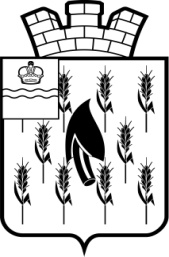 СОБРАНИЕ ПРЕДСТАВИТЕЛЕЙГОРОДСКОГО ПОСЕЛЕНИЯ«ПОСЕЛОК ВОРОТЫНСК»РЕШЕНИЕОт    20.12.2023г.                                                                                                           №  57О передаче движимого имуществаРассмотрев заявление Зам. главы администрации МР «Бабынинский район» А.В. Томашова (вх. № 4840 от 19.12.2023г.),  в соответствии с  Федеральным законом № 131-ФЗ "Об общих принципах организации местного самоуправления в Российской Федерации", Уставом городского поселения "Поселок Воротынск"Собрание представителей Р Е Ш И Л О:Передать безвозмездно из собственности городского поселения "Поселок Воротынск" в собственность муниципального района «Бабынинский район»  муниципальное движимое имущество:Котел настенный газовый NAVIEN DELUXE 20k, заводской номер 8578V1571394465.Отделу бухгалтерского учета и отчетности администрации подготовить акт приема-передачи движимого имущества.Настоящее решение вступает в силу со дня его принятия и подлежит опубликованию.Глава городского поселения«Поселок Воротынск»                                                                        О.И. Литвинова